СОВЕТ НАРОДНЫХ ДЕПУТАТОВВЕРХНЕМАМОСКОГО СЕЛЬСКОГО ПОСЕЛЕНИЯВЕРХНЕМАМОНСКОГО МУНИЦИПАЛЬНОГО РАЙОНАВОРОНЕЖСКОЙ ОБЛАСТИРЕШЕНИЕот 27 апреля 2022 г. №12----------------------------------с. Верхний МамонОб исполнении бюджета Верхнемамонского сельского поселения Верхнемамонского муниципального района Воронежской области за 2021 годЗаслушав доклад главного бухгалтера администрации Верхнемамонского сельского поселения Верхнемамонского муниципального района  Воронежской области О.Н. Лактионовой и  в соответствии с ч. 5 ст.264.2 Бюджетного кодекса РФ, п. 1  ст. 9, п. 2 ч. 1 ст. 28 Устава Верхнемамонского сельского поселения Верхнемамонского муниципального района  Воронежской области, Совет народных депутатов  РЕШИЛ:     1.  Утвердить  отчет об исполнении бюджета за 2021 год по доходам в сумме 65 618,4 тыс. рублей и по расходам в сумме 67 900,1 тыс. рублей с превышением расходов над доходами  (дефицит бюджета) в сумме 2281,7 тыс. рублей и со следующими показателями:- по поступлению доходов в бюджет за 2021 год по кодам классификации доходов бюджета согласно приложению 1 к настоящему решению;- по поступлению доходов в бюджет за 2021 год по кодам видов доходов, подвидов доходов классификации операций сектора государственного управления, относящихся к доходам бюджета, согласно приложению 2 к настоящему решению;- по распределению бюджетных ассигнований за 2021 год по разделам и подразделам, целевым статьям и видам расходов классификации расходов бюджета согласно приложению 3 к настоящему решению;- по ведомственной структуре расходов бюджета за 2021 год согласно приложению 4 к настоящему решению;- по источникам внутреннего финансирования дефицита бюджета за 2021 год по кодам классификации источников финансирования дефицита бюджета согласно приложению 5 к настоящему решению;- по распределению бюджетных ассигнований на реализацию ведомственных и муниципальных целевых программ за 2021 год согласно приложению  6 к настоящему решению;2. Главному бухгалтеру и инспектору по налогам администрации Верхнемамонского сельского поселения принять дополнительные меры по наполняемости бюджета по всем источникам доходов.3. Обеспечить отсутствие просроченной кредиторской задолженности в течение текущего финансового года.4. Обратить внимание сотрудников администрации Верхнемамонского сельского поселения Верхнемамонского муниципального района Воронежской области на строгое соблюдение бюджетной дисциплины, экономное расходование бюджетных средств.5. Опубликовать настоящее решение в официальном периодическом печатном издании «Информационный бюллетень Верхнемамонского сельского поселения Верхнемамонского муниципального района Воронежской области». 6.  Настоящее решение вступает в силу с момента его принятияГлава  Верхнемамонскогосельского поселения                                                                              О.А. МихайлусовПриложение №1 к решению Совета народных депутатов Верхнемамонского сельского поселенияОт 27.04.2022 г. №12ПОСТУПЛЕНИЕ ДОХОДОВ В БЮДЖЕТ ЗА 2021 ГОДПО КОДАМ КЛАССИФИКАЦИИ ДОХОДОВ БЮДЖЕТАРаспределение бюджетных ассигнований бюджета Верхнемамонского сельского поселения на 2021 год Приложение № 4к решению Совета народных депутатов Верхнемамонского сельского поселения от 27.04.2022 г. №12Ведомственная структура расходов бюджета Верхнемамонского сельского поселения на 2021 год.Приложение 5к решению Совета народных депутатов Верхнемамонского сельского поселения   от  27.04.2022 года №12Источники внутреннего финансирования дефицита бюджета Верхнемамонского сельского поселения на 2021 год                                                                                                                                                                          (тыс. рублей)Приложение № 6к решению Совета народных депутатов Верхнемамонского    сельского поселения от 27.04.2022 г. №12Перечень ведомственных целевых программ, предусмотренных к финансированию за счет средств бюджета  Верхнемамонского сельского поселения на 2021 год (тыс.рублей)НаименованиепоказателяКод бюджетной классификацииКод бюджетной классификацииИсполнено( тыс. рублей)Наименованиепоказателяглавного админис-тратора доходовдоходов районного бюджетаИсполнено( тыс. рублей)Доходы65 618,4Федеральная налоговая служба18219 418,2Налог на доходы физических лиц с доходов, источником которых является налоговый агент, за исключением доходов, в отношении которых исчисление и уплата налога осуществляется в соответствии со статьями 227,2271 и 228 Налогового кодекса Российской Федерации1821 01 02010 01 0000 1101 737,1Налог на доходы физических лиц с доходов,  полученных от осуществления деятельности физическими лицами, зарегистрированными в качестве индивидуальных предпринимателей, нотариусов, занимающихся частной практикой, адвокатов, учредивших адвокатские кабинеты и других лиц, занимающихся частной практикой в соответствии со статьей 227 Налогового кодекса Российской Федерации1821 01 02020 01 0000 1108,4Налог на доходы физических лиц с доходов, полученных физическими лицами в соответствии со статьей 228 Налогового кодекса Российской Федерации1821 01 02030 01 0000 1102,7Единый сельскохозяйственный налог1821 05 03010 01 0000 1104 580,2Налог на имущество физических лиц, взымаемый по ставкам, применяемым к объектам налогообложения, расположенным в границах поселения1821 06 01030 10 0000 1101 534,2Земельный налог с организаций, обладающих земельным участком, расположенным в границах сельских поселений1821 06 06033 10 0000 1107 344,2Земельный налог с физических лиц, обладающих земельным участком, расположенным в границах сельских поселений1821 06 06043 10 0000 1104 211,4Администрация Верхнемамонского сельского поселения Верхнемамонского муниципального района Воронежской области91446 200,2Доходы от сдачи в аренду имущества, находящегося в оперативном управлении органов управления поселений и созданных ими учреждений (за исключением имущества муниципальных, бюджетных и автономных учреждений)9141 11 05035 10 0000 1201008,8Доходы, получаемые в виде арендной платы, а так же средства от продажи права на заключение договоров аренды земли, находящиеся в собственности поселений (за исключением земельных участков муниципальных бюджетных и автономных учреждений)9141 11 05025 10 0000 12075,5Доходы от оказания платных услуг (работ) получателями средств бюджетов сельских поселений9141 13 01995 10 0000 1304,5Доходы от реализации иного имущества, находящегося в собственности сельских поселений (за исключением имущества муниципальных бюджетных и автономных учреждений, а также имущества муниципальных унитарных предприятий, в том числе казенных), в части реализации основных средств по указанному имуществу9141 14 02053 10 0000 410359,2Доходы от продажи земельных участков, находящихся в собственности сельских поселений (за исключением земельных участков муниципальных бюджетных и автономных учреждений)9141 14 06025 10 0000 430217,3Административные штрафы, установленные законами субъектов Российской Федерации об административных правонарушениях, за нарушение муниципальных правовых актов9141 16 02020 02 0000 1405,0Прочие неналоговые доходы бюджетов поселений9141 17 05050 00 0000 18085,3Средства самообложения граждан, зачисляемые в бюджеты поселений9141 17 14030 10 0000 1801,7Дотации бюджетам поселений на выравнивание бюджетной обеспеченности9142 02 15001 10 0000 1501 729,0Субсидии бюджетам сельских поселений на софинансирование капитальных вложений в объекты муниципальной собственности9142 02 20077 10 0000 150795,2Субсидии бюджетам сельских поселений на осуществление дорожной деятельности в отношении автомобильных дорог общего пользования, а так же капитального ремонта и ремонта дворовых территорий многоквартирных домов, проездов к дворовым территориям многоквартирных домов населенных пунктов9142 02 20216 10 0000 15021 983,4Прочие субсидии бюджетам поселений9142 02 29999 10 0000 15013 377,7Субвенции бюджетам поселений на осуществление первичного воинского учета на территориях, где отсутствуют военные комиссариаты9142 02 35118 10 0000 150226,5Межбюджетные трансферты, передаваемые бюджетам сельских поселений из бюджетов муниципальных районов на осуществление части полномочий по решению вопросов местного значения в соответствии с заключенными соглашениями9142 02 40014 10 0000 1502 500,7Межбюджетные трансферты, передаваемые бюджетам сельских поселений для компенсации дополнительных расходов, возникших в результате решений, принятых органами власти другого уровня9142 02 45160 10 0000 1501 000,0Прочие межбюджетные трансферты, передаваемые бюджетам сельских поселений9142 02 49999 10 0000 1502 830,4Приложение № 2 к решению Совета народных депутатов  ВерхнемамонскогоПриложение № 2 к решению Совета народных депутатов  ВерхнемамонскогоПриложение № 2 к решению Совета народных депутатов  ВерхнемамонскогоПриложение № 2 к решению Совета народных депутатов  ВерхнемамонскогоПриложение № 2 к решению Совета народных депутатов  ВерхнемамонскогоПриложение № 2 к решению Совета народных депутатов  Верхнемамонскогосельского поселения 27.04. 2022г № 12сельского поселения 27.04. 2022г № 12сельского поселения 27.04. 2022г № 12сельского поселения 27.04. 2022г № 12сельского поселения 27.04. 2022г № 12сельского поселения 27.04. 2022г № 12Доходы бюджета Верхнемамонского сельского поселения  за 2021 годДоходы бюджета Верхнемамонского сельского поселения  за 2021 годДоходы бюджета Верхнемамонского сельского поселения  за 2021 годДоходы бюджета Верхнемамонского сельского поселения  за 2021 годДоходы бюджета Верхнемамонского сельского поселения  за 2021 год Наименование показателяКод строкиКод дохода по бюджетной классификацииУтвержденные бюджетные назначенияУтвержденные бюджетные назначенияИсполненоИсполненоНеисполненные назначения Наименование показателяКод строкиКод дохода по бюджетной классификацииУтвержденные бюджетные назначенияУтвержденные бюджетные назначенияИсполненоИсполненоНеисполненные назначения Наименование показателяКод строкиКод дохода по бюджетной классификацииУтвержденные бюджетные назначенияУтвержденные бюджетные назначенияИсполненоИсполненоНеисполненные назначения12344556Доходы бюджета - всего010x66 043 613,9766 043 613,9765 618 385,2565 618 385,25425 239,22в том числе: НАЛОГОВЫЕ И НЕНАЛОГОВЫЕ ДОХОДЫ010000 1 00 00000 00 0000 00021 175 492,0021 175 492,0021 175 502,5021 175 502,50-НАЛОГИ НА ПРИБЫЛЬ, ДОХОДЫ010000 1 01 00000 00 0000 0001 748 213,001 748 213,001 748 217,851 748 217,85- Налог на доходы физических лиц010000 1 01 02000 01 0000 1101 748 213,001 748 213,001 748 217,851 748 217,85- Налог на доходы физических лиц с доходов, источником которых является налоговый агент, за исключением доходов, в отношении которых исчисление и уплата налога осуществляются в соответствии со статьями 227, 227.1 и 228 Налогового кодекса Российской Федерации010000 1 01 02010 01 0000 1101 737 117,001 737 117,001 737 118,491 737 118,49-Налог на доходы физических лиц с доходов, источником которых является налоговый агент, за исключением доходов, в отношении которых исчисление и уплата налога осуществляются в соответствии со статьями 227, 2271 и 228 Налогового кодекса Российской Федераци010000 1 01 02010 01 1000 1101 736 037,001 736 037,001 736 037,681 736 037,68- Налог на доходы физических лиц с доходов, источником которых является налоговый агент, за исключением доходов, в отношении которых исчисление и уплата налога осуществляются в соответствии со статьями 227, 227.1 и 228 Налогового кодекса Российской Федерации (пени по соответствующему платежу)010000 1 01 02010 01 2100 110947,00947,00947,71947,71-Налог на доходы физических лиц с доходов, источником которых является налоговый агент, за исключением доходов, в отношении которых исчисление и уплата налога осуществляются в соответствии со статьями 227, 227.1 и 228 Налогового кодекса Российской Федерации (суммы денежных взысканий (штрафов) по соответствующему платежу согласно законодательству Российской Федерации)010000 1 01 02010 01 3000 110133,00133,00133,10133,10-Налог на доходы физических лиц с доходов, полученных от осуществления деятельности физическими лицами, зарегистрированными в качестве индивидуальных предпринимателей, нотариусов, занимающихся частной практикой, адвокатов, учредивших адвокатские кабинеты, и других лиц, занимающихся частной практикой в соответствии со статьей 227 Налогового кодекса Российской Федерации010000 1 01 02020 01 0000 1108 361,008 361,008 362,578 362,57-Налог на доходы физических лиц с доходов, полученных от осуществления деятельности физическими лицами, зарегистрированными в качестве индивидуальных предпринимателей, нотариусов, занимающихся частной практикой, адвокатов, учредивших адвокатские кабинеты010000 1 01 02020 01 1000 1108 356,008 356,008 356,958 356,95-Налог на доходы физических лиц с доходов, полученных от осуществления деятельности физическими лицами, зарегистрированными в качестве индивидуальных предпринимателей, нотариусов, занимающихся частной практикой, адвокатов, учредивших адвокатские кабинеты, и других лиц, занимающихся частной практикой в соответствии со статьей 227 Налогового кодекса Российской Федерации (пени по соответствующему платежу)010000 1 01 02020 01 2100 1105,005,005,625,62- Налог на доходы физических лиц с доходов, полученных физическими лицами в соответствии со статьей 228 Налогового кодекса Российской Федерации010000 1 01 02030 01 0000 1102 735,002 735,002 736,792 736,79-Налог на доходы физических лиц с доходов, полученных от осуществления деятельности физическими лицами, зарегистрированными в качестве индивидуальных предпринимателей, нотариусов, занимающихся частной практикой, адвокатов, учредивших адвокатские кабинеты010000 1 01 02030 01 1000 1102 624,002 624,002 624,812 624,81-Налог на доходы физических лиц с доходов, полученных физическими лицами в соответствии со статьей 228 Налогового кодекса Российской Федерации010000 1 01 02030 01 2100 11065,0065,0065,7665,76-Налог на доходы физических лиц с доходов, полученных физическими лицами в соответствии со статьей 228 Налогового кодекса Российской Федерации (суммы денежных взысканий (штрафов) по соответствующему платежу согласно законодательству Российской Федерации)010000 1 01 02030 01 3000 11046,0046,0046,2246,22-НАЛОГИ НА СОВОКУПНЫЙ ДОХОД010000 1 05 00000 00 0000 0004 580 225,004 580 225,004 580 226,914 580 226,91- Единый сельскохозяйственный налог010000 1 05 03000 01 0000 1104 580 225,004 580 225,004 580 226,914 580 226,91-Единый сельскохозяйственный налог010000 1 05 03010 01 0000 1104 580 225,004 580 225,004 580 226,914 580 226,91-Единый сельскохозяйственный налог010000 1 05 03010 01 1000 1104 579 267,004 579 267,004 579 267,964 579 267,96- Единый сельскохозяйственный налог010000 1 05 03010 01 2100 110808,00808,00808,95808,95- Единый сельскохозяйственный налог (суммы денежных взысканий (штрафов) по соответствующему платежу согласно законодательству Российской Федерации)010000 1 05 03010 01 3000 110150,00150,00150,00150,00-НАЛОГИ НА ИМУЩЕСТВО010000 1 06 00000 00 0000 00013 089 741,0013 089 741,0013 089 744,1213 089 744,12-Налог на имущество физических лиц010000 1 06 01000 00 0000 1101 534 180,001 534 180,001 534 180,931 534 180,93- Налог на имущество физических лиц, взимаемый по ставкам, применяемым к объектам налогообложения, расположенным в границах сельских поселений010000 1 06 01030 10 0000 1101 534 180,001 534 180,001 534 180,931 534 180,93-Налог на имущество физических лиц010000 1 06 01030 10 1000 1101 531 212,001 531 212,001 531 212,701 531 212,70-Налог на имущество физических лиц, взимаемый по ставкам, применяемым к объектам налогообложения, расположенным в границах сельских поселений (пени по соответствующему платежу)010000 1 06 01030 10 2100 1102 968,002 968,002 968,232 968,23-Земельный налог010000 1 06 06000 00 0000 11011 555 561,0011 555 561,0011 555 563,1911 555 563,19-Земельный налог с организаций010000 1 06 06030 00 0000 1107 344 221,007 344 221,007 344 222,497 344 222,49-Земельный налог с организаций, обладающих земельным участком, расположенным в границах сельских поселений010000 1 06 06033 10 0000 1107 344 221,007 344 221,007 344 222,497 344 222,49- Земельный налог с организаций, обладающих земельным участком, расположенным в границах сельских поселений  (сумма платежа (перерасчеты, недоимка и задолженность по соответствующему платежу, в том числе по отмененному)010000 1 06 06033 10 1000 1107 248 249,007 248 249,007 248 249,837 248 249,83-Земельный налог с организаций, обладающих земельным участком, расположенным в границах  сельских  поселений  (пени по соответствующему платежу)010000 1 06 06033 10 2100 11090 391,0090 391,0090 391,6690 391,66- Земельный налог с организаций, обладающих земельным участком, расположенным в границах сельских поселений  (суммы денежных взысканий (штрафов) по соответствующему платежу согласно законодательству Российской Федерации)010000 1 06 06033 10 3000 1105 581,005 581,005 581,005 581,00-Земельный налог с физических лиц010000 1 06 06040 00 0000 1104 211 340,004 211 340,004 211 340,704 211 340,70-Земельный налог с физических лиц, обладающих земельным участком, расположенным в границах сельских поселений010000 1 06 06043 10 0000 1104 211 340,004 211 340,004 211 340,704 211 340,70- Земельный налог с физических лиц010000 1 06 06043 10 1000 1104 202 605,004 202 605,004 202 605,694 202 605,69-Земельный налог с физических лиц, обладающих земельным участком, расположенным в границах сельских поселений  (пени по соответствующему платежу)010000 1 06 06043 10 2100 1108 735,008 735,008 735,018 735,01-ДОХОДЫ ОТ ИСПОЛЬЗОВАНИЯ ИМУЩЕСТВА, НАХОДЯЩЕГОСЯ В ГОСУДАРСТВЕННОЙ И МУНИЦИПАЛЬНОЙ СОБСТВЕННОСТИ010000 1 11 00000 00 0000 0001 084 249,001 084 249,001 084 249,251 084 249,25-Доходы, получаемые в виде арендной либо иной платы за передачу в возмездное пользование государственного и муниципального имущества (за исключением имущества бюджетных и автономных учреждений, а также имущества государственных и муниципальных унитарных предприятий, в том числе казенных)010000 1 11 05000 00 0000 1201 084 249,001 084 249,001 084 249,251 084 249,25-Доходы, получаемые в виде арендной платы за земли после разграничения государственной собственности на землю, а также средства от продажи права на заключение договоров аренды указанных земельных участков (за исключением земельных участков бюджетных и автономных учреждений)010000 1 11 05020 00 0000 12075 443,0075 443,0075 443,2375 443,23- Доходы, получаемые в виде арендной платы, а также средства от продажи права на заключение договоров аренды за земли, находящиеся в собственности сельских поселений (за исключением земельных участков муниципальных бюджетных и автономных учреждений)010000 1 11 05025 10 0000 12075 443,0075 443,0075 443,2375 443,23-Доходы от сдачи в аренду имущества, находящегося в оперативном управлении органов государственной власти, органов местного самоуправления, органов управления государственными внебюджетными фондами и созданных ими учреждений (за исключением имущества бюджетных и автономных учреждений)010000 1 11 05030 00 0000 1201 008 806,001 008 806,001 008 806,021 008 806,02-Доходы от сдачи в аренду имущества, находящегося в оперативном управлении органов управления сельских поселений и созданных ими учреждений (за исключением имущества муниципальных бюджетных и автономных учреждений)010000 1 11 05035 10 0000 1201 008 806,001 008 806,001 008 806,021 008 806,02-ДОХОДЫ ОТ ОКАЗАНИЯ ПЛАТНЫХ УСЛУГ И КОМПЕНСАЦИИ ЗАТРАТ ГОСУДАРСТВА010000 1 13 00000 00 0000 0004 485,004 485,004 485,004 485,00-Доходы от оказания платных услуг (работ)010000 1 13 01000 00 0000 1304 485,004 485,004 485,004 485,00-Прочие доходы от оказания платных услуг (работ)010000 1 13 01990 00 0000 1304 485,004 485,004 485,004 485,00-Прочие доходы от оказания платных услуг (работ) получателями средств бюджетов сельских поселений010000 1 13 01995 10 0000 1304 485,004 485,004 485,004 485,00-ДОХОДЫ ОТ ПРОДАЖИ МАТЕРИАЛЬНЫХ И НЕМАТЕРИАЛЬНЫХ АКТИВОВ010000 1 14 00000 00 0000 000576 500,00576 500,00576 500,00576 500,00-Доходы от реализации имущества, находящегося в государственной и муниципальной собственности (за исключением движимого имущества бюджетных и автономных учреждений, а также имущества государственных и муниципальных унитарных предприятий, в том числе казенных)010000 1 14 02000 00 0000 000359 200,00359 200,00359 200,00359 200,00-Доходы от реализации имущества, находящегося в собственности сельских поселений (за исключением движимого имущества муниципальных бюджетных и автономных учреждений, а также имущества муниципальных унитарных предприятий, в том числе казенных), в части реализации основных средств по указанному имуществу010000 1 14 02050 10 0000 410359 200,00359 200,00359 200,00359 200,00-Доходы от реализации иного имущества, находящегося в собственности сельских поселений (за исключением имущества муниципальных бюджетных и автономных учреждений, а также имущества муниципальных унитарных предприятий, в том числе казенных), в части реализации основных средств по указанному имуществу010000 1 14 02053 10 0000 410359 200,00359 200,00359 200,00359 200,00-Доходы от продажи земельных участков, находящихся в государственной и муниципальной собственности010000 1 14 06000 00 0000 430217 300,00217 300,00217 300,00217 300,00-Доходы от продажи земельных участков, государственная собственность на которые разграничена (за исключением земельных участков бюджетных и автономных учреждений)010000 1 14 06020 00 0000 430217 300,00217 300,00217 300,00217 300,00-Доходы от продажи земельных участков, находящихся в собственности сельских поселений (за исключением земельных участков муниципальных бюджетных и автономных учреждений)010000 1 14 06025 10 0000 430217 300,00217 300,00217 300,00217 300,00-ШТРАФЫ, САНКЦИИ, ВОЗМЕЩЕНИЕ УЩЕРБА010000 1 16 00000 00 0000 0005 010,005 010,005 010,025 010,02-Административные штрафы, установленные законами субъектов Российской Федерации об административных правонарушениях010000 1 16 02000 02 0000 1405 010,005 010,005 010,025 010,02-Административные штрафы, установленные законами субъектов Российской Федерации об административных правонарушениях, за нарушение муниципальных правовых актов010000 1 16 02020 02 0000 1405 010,005 010,005 010,025 010,02-ПРОЧИЕ НЕНАЛОГОВЫЕ ДОХОДЫ010000 1 17 00000 00 0000 00087 069,0087 069,0087 069,3587 069,35-Прочие неналоговые доходы010000 1 17 05000 00 0000 18085 319,0085 319,0085 319,3585 319,35-Прочие неналоговые доходы бюджетов сельских поселений010000 1 17 05050 10 0000 18085 319,0085 319,0085 319,3585 319,35-Средства самообложения граждан010000 1 17 14000 00 0000 1501 750,001 750,001 750,001 750,00-Средства самообложения граждан, зачисляемые в бюджеты сельских поселений010000 1 17 14030 10 0000 1501 750,001 750,001 750,001 750,00-БЕЗВОЗМЕЗДНЫЕ ПОСТУПЛЕНИЯ010000 2 00 00000 00 0000 00044 868 121,9744 868 121,9744 442 882,7544 442 882,75425 239,22 БЕЗВОЗМЕЗДНЫЕ ПОСТУПЛЕНИЯ ОТ ДРУГИХ БЮДЖЕТОВ БЮДЖЕТНОЙ СИСТЕМЫ РОССИЙСКОЙ ФЕДЕРАЦИИ010000 2 02 00000 00 0000 00044 868 121,9744 868 121,9744 442 882,7544 442 882,75425 239,22Дотации бюджетам бюджетной системы Российской Федерации010000 2 02 10000 00 0000 1501 729 000,001 729 000,001 729 000,001 729 000,00-Дотации на выравнивание бюджетной обеспеченности010000 2 02 15001 00 0000 1501 729 000,001 729 000,001 729 000,001 729 000,00- Дотации бюджетам сельских поселений на выравнивание бюджетной обеспеченности из бюджета субъекта Российской Федерации010000 2 02 15001 10 0000 1501 729 000,001 729 000,001 729 000,001 729 000,00-Субсидии бюджетам бюджетной системы Российской Федерации (межбюджетные субсидии)010000 2 02 20000 00 0000 15036 426 968,5536 426 968,5536 156 251,2436 156 251,24270 717,31Субсидии бюджетам на софинансирование капитальных вложений в объекты муниципальной собственности010000 2 02 20077 00 0000 150825 000,00825 000,00795 204,00795 204,0029 796,00 Субсидии бюджетам сельских поселений на софинансирование капитальных вложений в объекты муниципальной собственности010000 2 02 20077 10 0000 150825 000,00825 000,00795 204,00795 204,0029 796,00Субсидии бюджетам на осуществление дорожной деятельности в отношении автомобильных дорог общего пользования, а также капитального ремонта и ремонта дворовых территорий многоквартирных домов, проездов к дворовым территориям многоквартирных домов населенных пунктов010000 2 02 20216 00 0000 15022 179 784,9622 179 784,9621 983 363,6521 983 363,65196 421,31Субсидии бюджетам сельских поселений на осуществление дорожной деятельности в отношении автомобильных дорог общего пользования, а также капитального ремонта и ремонта дворовых территорий многоквартирных домов, проездов к дворовым территориям многоквартирных домов населенных пунктов010000 2 02 20216 10 0000 15022 179 784,9622 179 784,9621 983 363,6521 983 363,65196 421,31Прочие субсидии010000 2 02 29999 00 0000 15013 422 183,5913 422 183,5913 377 683,5913 377 683,5944 500,00 Прочие субсидии бюджетам сельских поселений010000 2 02 29999 10 0000 15013 422 183,5913 422 183,5913 377 683,5913 377 683,5944 500,00Субвенции бюджетам бюджетной системы Российской Федерации010000 2 02 30000 00 0000 150226 500,00226 500,00226 500,00226 500,00-Субвенции бюджетам на осуществление первичного воинского учета на территориях, где отсутствуют военные комиссариаты010000 2 02 35118 00 0000 150226 500,00226 500,00226 500,00226 500,00- Субвенции бюджетам сельских поселений на осуществление первичного воинского учета на территориях, где отсутствуют военные комиссариаты010000 2 02 35118 10 0000 150226 500,00226 500,00226 500,00226 500,00-Иные межбюджетные трансферты010000 2 02 40000 00 0000 1506 485 653,426 485 653,426 331 131,516 331 131,51154 521,91 Межбюджетные трансферты, передаваемые бюджетам муниципальных образований на осуществление части полномочий по решению вопросов местного значения в соответствии с заключенными соглашениями010000 2 02 40014 00 0000 1502 655 240,922 655 240,922 500 719,012 500 719,01154 521,91Межбюджетные трансферты, передаваемые бюджетам сельских поселений из бюджетов муниципальных районов на осуществление части полномочий по решению вопросов местного значения в соответствии с заключенными соглашениями010000 2 02 40014 10 0000 1502 655 240,922 655 240,922 500 719,012 500 719,01154 521,91Межбюджетные трансферты, передаваемые бюджетам для компенсации дополнительных расходов, возникших в результате решений, принятых органами власти другого уровня010000 2 02 45160 00 0000 1501 000 000,001 000 000,001 000 000,001 000 000,00- Межбюджетные трансферты, передаваемые бюджетам сельских поселений для компенсации дополнительных расходов, возникших в результате решений, принятых органами власти другого уровня010000 2 02 45160 10 0000 1501 000 000,001 000 000,001 000 000,001 000 000,00-Прочие межбюджетные трансферты, передаваемые бюджетам010000 2 02 49999 00 0000 1502 830 412,502 830 412,502 830 412,502 830 412,50-Прочие межбюджетные трансферты, передаваемые бюджетам сельских поселений010000 2 02 49999 10 0000 1502 830 412,502 830 412,502 830 412,502 830 412,50- Приложение 3к решению Совета народных депутатов  Верхнемамонского сельского поселения от 27.04.2022  №12 Приложение 3к решению Совета народных депутатов  Верхнемамонского сельского поселения от 27.04.2022  №12НаименованиеРЗПРЦСРВР2021НаименованиеРЗПРЦСРВР2021134567Всего:АДМИНИСТРАЦИЯ ВЕРХНЕМАМОНСКОГО СЕЛЬСКОГО ПОСЕЛЕНИЯ67 900,1Общегосударственные вопросы018 268,8Функционирование высшего должностного лица субъекта российской Федерации и муниципального образования0102980,9Муниципальная программа Верхнемамонского сельского поселения «Управление  финансами и муниципальным имуществом» 010239 0 00 00000980,9Основное мероприятие "Финансовое обеспечение деятельности органов местного самоуправления"010239 0 01 00000980,9Расходы на обеспечение  деятельности высшего должностного лица 
Расходы на выплаты персоналу в целях обеспечения выполнения функций государственными органами, казенными учреждениями, органами управления государственными внебюджетными фондами010239 0 01 92020100980,9Функционирование Правительства Российской Федерации, высших исполнительных органов государственной власти субъектов Российской Федерации, местных администраций01047 287,9Муниципальная программа Верхнемамонского сельского поселения «Управление муниципальным имуществом и финансами» 010439 0 00 000007 287,9Основное мероприятие "Финансовое обеспечение деятельности органов местного самоуправления"010439 0 01 000007 287,9Расходы на обеспечение  функций органов местного самоуправления 
Расходы на выплаты персоналу в целях обеспечения выполнения функций государственными органами, казенными учреждениями, органами управления государственными внебюджетными фондами010439 0 01 920101003 755,7Расходы на обеспечение  функций органов местного самоуправления 
Закупка товаров, работ и услуг для государственных нужд010439 0 01 920102003 445,3Расходы на обеспечение  функций органов местного самоуправления 
Иные бюджетные ассигнования010439 0 01 9201080086,9Национальная оборона02226,5Мобилизационная и вневоинская подготовка0203226,5Муниципальная программа Верхнемамонского сельского поселения «Управление муниципальным имуществом и финансами» 020339 0 00 00000226,5Основное мероприятие "Расходы органа местного самоуправления за счет субвенций из федерального бюджета на осуществление полномочий по первичному воинскому учету на территориях, где отсутствуют военные комиссариаты"020339 0 03 00000226,5Осуществление первичного воинского учета на территориях, где отсутствуют военные комиссариаты                                                        Расходы на выплаты персоналу в целях обеспечения выполнения функций государственными органами, казенными учреждениями, органами управления государственными внебюджетными фондами020339 0 03 51180100200,3Осуществление первичного воинского учета на территориях, где отсутствуют военные комиссариаты                                                        Закупка товаров, работ и услуг для государственных нужд020339 0 03 5118020026,2Национальная безопасность и правоохранительная деятельность031 039,7Муниципальная программа Верхнемамонского сельского поселения «Инфраструктура» 030958 0 00 000001 039,7Подпрограмма «Развитие территории Верхнемамонского сельского поселения Верхнемамонского муниципального района Воронежской области»030958 2 00 000001 039,7Основное мероприятие «Предупреждение и ликвидация последствий чрезвычайных ситуаций на территории Верхнемамонского сельского поселения»030958 2 07 000001 039,7Мероприятия в сфере защиты населения от чрезвычайных ситуаций и пожаров                                                                      Закупка товаров, работ, и услуг для государственных нужд030958 2 07 91430200193,5Резервный фонд правительства Воронежской области (проведение аварийно – восстановительных работ и иных мероприятий, связанных с предупреждением и ликвидацией последствий стихийных бедствий и других чрезвычайных ситуаций)Закупка товаров, работ, и услуг для государственных нужд030958 2 07 205702005,0Расходы за счет зарезервированных средств, связанных с особенностью исполнения бюджета030958 2 07 70100200841,2Национальная экономика0424 739,9Дорожное хозяйство (дорожные фонды)040923 339,5Муниципальная программа Верхнемамонского сельского поселения «Инфраструктура» 040958 0 00 0000023 339,5Подпрограмма «Развитие дорожного хозяйства на территории Верхнемамонского сельского поселения Верхнемамонского муниципального района Воронежской области»040958 1 00 0000023 339,5Основное мероприятие "Развитие сети автомобильных дорог общего пользования"040958 1 01 0000023 339,5Расходы на капитальный ремонт и ремонт автомобильных дорог общего пользования местного значенияЗакупка товаров, работ и услуг для государственных нужд                       040958 1 01 S885020022 303,6Мероприятия по развитию сети автомобильных дорог общего пользования Верхнемамонского сельского поселения                         Закупка товаров, работ и услуг для государственных нужд                       040958 0 07 912902001 035,9Другие вопросы в области национальной экономики04121 400,4Муниципальная программа Верхнемамонского сельского поселения «Инфраструктура» 041258 0 00 000001 258,7Подпрограмма «Развитие территории Верхнемамонского сельского поселения Верхнемамонского муниципального района Воронежской области»041258 2 00 000001 258,7Основное мероприятие "Градостроительная деятельность и межевание земельных участков"041258 2 01 000001 258,7Мероприятия по развитию градостроительной деятельности                  Закупка товаров, работ и услуг для государственных нужд041258 2 01 90850200661,1Расходы на мероприятия по развитию градостроительной деятельностиЗакупка товаров, работ и услуг для государственных нужд041258 2 01 S8460200597,6Муниципальная программа Верхнемамонского сельского поселения «Социальная сфера» 041211 0 00 00000141,7Основное мероприятие "Финансовое обеспечение других расходных обязательств органа местного самоуправления - администрации Верхнемамонского сельского поселения"041211 0 04 00000141,7Расходы на организацию проведения оплачиваемых общественных работ                                                         Закупка товаров, работ и услуг для государственных нужд041211 0 04 98430200141,7Жилищно-коммунальное хозяйство0529 908,9Жилищное хозяйство050161,0Муниципальная программа Верхнемамонского сельского поселения «Инфраструктура»050158 0 00 0000061,0Подпрограмма «Развитие территории Верхнемамонского сельского поселения Верхнемамонского муниципального района Воронежской области»050158 2 00 0000061,0Основное мероприятие «Проведение капитального ремонта  общего имущества в многоквартирных домах»050158 2 05 0000061,0Реализация государственных функций в сфере обеспечения проведения капитального ремонта общего имущества в многоквартирных домах                                                   Иные бюджетные ассигнования050158 2 05 9119080061,0Благоустройство050326 445,6Муниципальная программа Верхнемамонского сельского поселения «Инфраструктура» 050358 0 00 0000018 780,0Подпрограмма «Развитие территории Верхнемамонского сельского поселения Верхнемамонского муниципального района Воронежской области»050358 2 00 0000018 780,0Основное мероприятие "Энергосбережение и повышение энергетической эффективности в системе наружного освещения"050358 2 02 000005 223,5Расходы областного бюджета на уличное освещение                                       Закупка товаров, работ и услуг для государственных нужд050358 2 02 78670200640,0Расходы местного бюджета на уличное освещение                                       Закупка товаров, работ и услуг для государственных нужд050358 2 02 98670200609,3Расходы на устройство уличного освещения                                                   Закупка товаров, работ и услуг для государственных нужд050358 2 02 902102003 974,2Основное мероприятие "Благоустройство территорий муниципальных образований"050358 2 06 0000013 556,5Расходы на содержание и благоустройство мест массового захоронения                                                                                                        Закупка товаров, работ и услуг для государственных нужд050358 2 06 9022020052,8Расходы на содержание и благоустройство мест массового отдыха населения                                                                                                        Закупка товаров, работ и услуг для государственных нужд050358 2 06 902302001 161,1Расходы на благоустройство и ремонт военно – мемориальных объектов на территории Верхнемамонского сельского поселенияЗакупка товаров, работ и услуг для государственных нужд050358 2 06 90250200115,1Прочее благоустройство                                                                                    Закупка товаров, работ и услуг для государственных нужд050358 2 06 902602005 983,5Расходы за счет иных межбюджетных трансфертов на поощрение муниципальных образований Воронежской области за наращивание налогового (экономического) потенциалаЗакупка товаров, работ и услуг для государственных нужд050358 2 06 78270200509,9Расходы на благоустройство за счет иных межбюджетных трансфертов на поощрение муниципальных образований Воронежской области за достижение наилучших значений региональных показателей эффективности развития муниципальных образований Воронежской области050358 2 06 78490200200,0Расходы на обустройство территорий муниципальных образованийЗакупка товаров, работ и услуг для государственных нужд050358 2 06 S80702004 057,5Расходы на обеспечение сохранности и ремонт военно-мемориальных объектов на территории Воронежской областиЗакупка товаров, работ и услуг для государственных нужд0503 58 2 06 S85302001476,6Муниципальная  программа Верхнемамонского сельского поселения  Верхнемамонского муниципального района Воронежской области  «Формирование современной городской среды на территории Верхнемамонского сельского поселения» на 2018-2024 годы    050306 0 00 000007 665,6Основное мероприятие «Поддержка государственных программ субъектов Российской Федерации и муниципальных программ формирования современной городской среды (расходы за счет субсидий из областного бюджета)»050306 0 F2 000007 665,6Поддержка государственных программ субъектов Российской Федерации и муниципальных программ формирования современной городской среды050306 0 F2 Д55507 665,6Другие вопросы в области жилищно-коммунального хозяйства05053 402,3Муниципальная программа Верхнемамонского сельского поселения «Инфраструктура» 050558 0 00 000003 402,3Подпрограмма «Развитие территории Верхнемамонского сельского поселения Верхнемамонского муниципального района Воронежской области»050558 2 00 000003 402,3Основное мероприятие "Осуществление муниципального жилищного контроля"050558 2 08 00000126,6Расходы на  мероприятия  по осуществлению муниципального жилищного контроля 
Межбюджетные трансферты050558 2 08 91580500126,6Основное мероприятие "Строительство систем водоснабжения, теплоснабжения и водоотведения Воронежской области"050558 2 03 000003 275,7Расходы на капитальные вложения в объекты муниципальной собственности                                                                   Закупка товаров, работ и услуг для государственных нужд050558 2 03 981002001 881,7Расходы на капитальные вложения в объекты муниципальной собственности                                                           Бюджетные инвестиции050558 0 03 981004001 394,0Культура, кинематография083 029,0Культура08013 029,0Муниципальная программа Верхнемамонского сельского поселения "Социальная сфера"080111 0 00 000003 029,0Основное мероприятие "Содействие сохранению и развитию муниципальных учреждений культуры"080111 0 01 000003 029,0Расходы на обеспечение деятельности (оказание услуг) государственных учреждений                                                                                                    Расходы на выплаты персоналу в целях обеспечения выполнения функций государственными органами, казенными учреждениями, органами управления государственными внебюджетными фондами080111 0 01 905901001 128,5Расходы на обеспечение деятельности (оказание услуг) государственных учреждений                                                                                                    Закупка товаров, работ и услуг для государственных нужд080111 0 01 90590200889,5Расходы на обеспечение деятельности (оказание услуг) государственных учреждений     Иные бюджетные ассигнования                                                                                               080111 0 01 9059080016,0Резервный фонд правительства Воронежской областиЗакупка товаров, работ и услуг для государственных нужд080111 0 01 20540200995,0Социальная политика10407,7Пенсионное обеспечение1001407,7Муниципальная программа Верхнемамонского сельского поселения «Управление муниципальным имуществом и финансами» 100139 0 00 00000407,7Основное мероприятие "Финансовое обеспечение выполнения других расходных обязательств органа местного самоуправления – Верхнемамонского сельского поселения"100139 0 02 00000407,7Доплаты к пенсиям муниципальных служащих Верхнемамонского муниципального района Воронежской области  
Социальное обеспечение и иные выплаты населению100139 0 02 90470300407,7Социальное обеспечение населения10030,0Муниципальная программа Верхнемамонского сельского поселения "Социальная сфера"100311 0 00 000000,0Основное мероприятие "Организация обеспечения социальных выплат отдельным категориям граждан"100311 0 03 000000,0Мероприятия в области социальной политики                                          Социальное обеспечение и иные выплаты населению100311 0 03 904903000,0Физическая культура и спорт11279,6Физическая культура110179,6Муниципальная программа Верхнемамонского сельского поселения "Социальная сфера"110111 0 00 0000079,6Основное мероприятие "Совершенствование мероприятий по развитию физической культуры и массового спорта в Верхнемамонском сельском поселении"110111 0 02 0000079,6Мероприятия в области физической культуры и спорта                            Закупка товаров, работ и услуг для государственных нужд110111 0 02 9041020079,6Массовый спорт1102200,0Муниципальная программа Верхнемамонского сельского поселения "Социальная сфера"110211 0 00 00000200,0Основное мероприятие "Совершенствование мероприятий по развитию физической культуры и массового спорта в Верхнемамонском сельском поселении"110211 0 02 00000200,0Расходы на реализацию мероприятий по созданию условий для развития физической культуры и массового спортаЗакупка товаров, работ и услуг для государственных нужд110211 0 02 S8790200200,0НаименованиеГРБСРЗПРЦСРВР2021134567Всего:АДМИНИСТРАЦИЯ ВЕРХНЕМАМОНСКОГО СЕЛЬСКОГО ПОСЕЛЕНИЯ91467 900,1Общегосударственные вопросы914018 268,8Функционирование высшего должностного лица субъекта российской Федерации и муниципального образования9140102980,9Муниципальная программа Верхнемамонского сельского поселения «Управление  финансами и муниципальным имуществом» 914010239 0 00 00000980,9Основное мероприятие "Финансовое обеспечение деятельности органов местного самоуправления"914010239 0 01 00000980,9Расходы на обеспечение  деятельности высшего должностного лица 
Расходы на выплаты персоналу в целях обеспечения выполнения функций государственными органами, казенными учреждениями, органами управления государственными внебюджетными фондами914010239 0 01 92020100980,9Функционирование Правительства Российской Федерации, высших исполнительных органов государственной власти субъектов Российской Федерации, местных администраций91401047 287,9Муниципальная программа Верхнемамонского сельского поселения «Управление муниципальным имуществом и финансами» 914010439 0 00 000007 287,9Основное мероприятие "Финансовое обеспечение деятельности органов местного самоуправления"914010439 0 01 000007 287,9Расходы на обеспечение  функций органов местного самоуправления 
Расходы на выплаты персоналу в целях обеспечения выполнения функций государственными органами, казенными учреждениями, органами управления государственными внебюджетными фондами914010439 0 01 920101003 755,7Расходы на обеспечение  функций органов местного самоуправления 
Закупка товаров, работ и услуг для государственных нужд914010439 0 01 920102003 445,3Расходы на обеспечение  функций органов местного самоуправления 
Иные бюджетные ассигнования914010439 0 01 9201080086,9Национальная оборона91402226,5Мобилизационная и вневоинская подготовка9140203226,5Муниципальная программа Верхнемамонского сельского поселения «Управление муниципальным имуществом и финансами» 914020339 0 00 00000226,5Основное мероприятие "Расходы органа местного самоуправления за счет субвенций из федерального бюджета на осуществление полномочий по первичному воинскому учету на территориях, где отсутствуют военные комиссариаты"914020339 0 03 00000226,5Осуществление первичного воинского учета на территориях, где отсутствуют военные комиссариаты                                                        Расходы на выплаты персоналу в целях обеспечения выполнения функций государственными органами, казенными учреждениями, органами управления государственными внебюджетными фондами914020339 0 03 51180100200,3Осуществление первичного воинского учета на территориях, где отсутствуют военные комиссариаты                                                        Закупка товаров, работ и услуг для государственных нужд914020339 0 03 5118020026,2Национальная безопасность и правоохранительная деятельность914031 039,7Муниципальная программа Верхнемамонского сельского поселения «Инфраструктура» 914030958 0 00 000001 039,7Подпрограмма «Развитие территории Верхнемамонского сельского поселения Верхнемамонского муниципального района Воронежской области»914030958 2 00 000001 039,7Основное мероприятие «Предупреждение и ликвидация последствий чрезвычайных ситуаций на территории Верхнемамонского сельского поселения»914030958 2 07 000001 039,7Мероприятия в сфере защиты населения от чрезвычайных ситуаций и пожаров                                                                      Закупка товаров, работ, и услуг для государственных нужд914030958 2 07 91430200193,5Резервный фонд правительства Воронежской области (проведение аварийно – восстановительных работ и иных мероприятий, связанных с предупреждением и ликвидацией последствий стихийных бедствий и других чрезвычайных ситуаций)Закупка товаров, работ, и услуг для государственных нужд914030958 2 07 205702005,0Расходы за счет зарезервированных средств, связанных с особенностью исполнения бюджета914030958 2 07 70100200841,2Национальная экономика9140424 739,9Дорожное хозяйство (дорожные фонды)914040923 339,5Муниципальная программа Верхнемамонского сельского поселения «Инфраструктура» 914040958 0 00 0000023 339,5Подпрограмма «Развитие дорожного хозяйства на территории Верхнемамонского сельского поселения Верхнемамонского муниципального района Воронежской области»914040958 1 00 0000023 339,5Основное мероприятие "Развитие сети автомобильных дорог общего пользования"914040958 1 01 0000023 339,5Расходы на капитальный ремонт и ремонт автомобильных дорог общего пользования местного значенияЗакупка товаров, работ и услуг для государственных нужд                       914040958 1 01 S885020022 303,6Мероприятия по развитию сети автомобильных дорог общего пользования Верхнемамонского сельского поселения                         Закупка товаров, работ и услуг для государственных нужд                       914040958 0 07 912902001 035,9Другие вопросы в области национальной экономики91404121 400,4Муниципальная программа Верхнемамонского сельского поселения «Инфраструктура» 914041258 0 00 000001 258,7Подпрограмма «Развитие территории Верхнемамонского сельского поселения Верхнемамонского муниципального района Воронежской области»914041258 2 00 000001 258,7Основное мероприятие "Градостроительная деятельность и межевание земельных участков"914041258 2 01 000001 258,7Мероприятия по развитию градостроительной деятельности                  Закупка товаров, работ и услуг для государственных нужд914041258 2 01 90850200661,1Расходы на мероприятия по развитию градостроительной деятельностиЗакупка товаров, работ и услуг для государственных нужд914041258 2 01 S8460200597,6Муниципальная программа Верхнемамонского сельского поселения «Социальная сфера» 914041211 0 00 00000141,7Основное мероприятие "Финансовое обеспечение других расходных обязательств органа местного самоуправления - администрации Верхнемамонского сельского поселения"914041211 0 04 00000141,7Расходы на организацию проведения оплачиваемых общественных работ                                                         Закупка товаров, работ и услуг для государственных нужд914041211 0 04 98430200141,7Жилищно-коммунальное хозяйство9140529 908,9Жилищное хозяйство914050161,0Муниципальная программа Верхнемамонского сельского поселения «Инфраструктура»914050158 0 00 0000061,0Подпрограмма «Развитие территории Верхнемамонского сельского поселения Верхнемамонского муниципального района Воронежской области»914050158 2 00 0000061,0Основное мероприятие «Проведение капитального ремонта  общего имущества в многоквартирных домах»914050158 2 05 0000061,0Реализация государственных функций в сфере обеспечения проведения капитального ремонта общего имущества в многоквартирных домах                                                   Иные бюджетные ассигнования914050158 2 05 9119080061,0Благоустройство914050326 445,6Муниципальная программа Верхнемамонского сельского поселения «Инфраструктура» 914050358 0 00 0000018 780,0Подпрограмма «Развитие территории Верхнемамонского сельского поселения Верхнемамонского муниципального района Воронежской области»914050358 2 00 0000018 780,0Основное мероприятие "Энергосбережение и повышение энергетической эффективности в системе наружного освещения"914050358 2 02 000005 223,5Расходы областного бюджета на уличное освещение                                       Закупка товаров, работ и услуг для государственных нужд914050358 2 02 78670200640,0Расходы местного бюджета на уличное освещение                                       Закупка товаров, работ и услуг для государственных нужд914050358 2 02 98670200609,3Расходы на устройство уличного освещения                                                   Закупка товаров, работ и услуг для государственных нужд914050358 2 02 902102003 974,2Основное мероприятие "Благоустройство территорий муниципальных образований"914050358 2 06 0000013 556,5Расходы на содержание и благоустройство мест массового захоронения                                                                                                        Закупка товаров, работ и услуг для государственных нужд914050358 2 06 9022020052,8Расходы на содержание и благоустройство мест массового отдыха населения                                                                                                        Закупка товаров, работ и услуг для государственных нужд914050358 2 06 902302001 161,1Расходы на благоустройство и ремонт военно – мемориальных объектов на территории Верхнемамонского сельского поселенияЗакупка товаров, работ и услуг для государственных нужд914050358 2 06 90250200115,1Прочее благоустройство                                                                                    Закупка товаров, работ и услуг для государственных нужд914050358 2 06 902602005 983,5Расходы за счет иных межбюджетных трансфертов на поощрение муниципальных образований Воронежской области за наращивание налогового (экономического) потенциалаЗакупка товаров, работ и услуг для государственных нужд914050358 2 06 78270200509,9Расходы на благоустройство за счет иных межбюджетных трансфертов на поощрение муниципальных образований Воронежской области за достижение наилучших значений региональных показателей эффективности развития муниципальных образований Воронежской области914050358 2 06 78490200200,0Расходы на обустройство территорий муниципальных образованийЗакупка товаров, работ и услуг для государственных нужд914050358 2 06 S80702004 057,5Расходы на обеспечение сохранности и ремонт военно-мемориальных объектов на территории Воронежской областиЗакупка товаров, работ и услуг для государственных нужд9140503 58 2 06 S85302001476,6Муниципальная  программа Верхнемамонского сельского поселения  Верхнемамонского муниципального района Воронежской области  «Формирование современной городской среды на территории Верхнемамонского сельского поселения» на 2018-2024 годы    914050306 0 00 000007 665,6Основное мероприятие «Поддержка государственных программ субъектов Российской Федерации и муниципальных программ формирования современной городской среды (расходы за счет субсидий из областного бюджета)»914050306 0 F2 000007 665,6Поддержка государственных программ субъектов Российской Федерации и муниципальных программ формирования современной городской среды914050306 0 F2 Д55507 665,6Другие вопросы в области жилищно-коммунального хозяйства91405053 402,3Муниципальная программа Верхнемамонского сельского поселения «Инфраструктура» 914050558 0 00 000003 402,3Подпрограмма «Развитие территории Верхнемамонского сельского поселения Верхнемамонского муниципального района Воронежской области»914050558 2 00 000003 402,3Основное мероприятие "Осуществление муниципального жилищного контроля"914050558 2 08 00000126,6Расходы на  мероприятия  по осуществлению муниципального жилищного контроля 
Межбюджетные трансферты914050558 2 08 91580500126,6Основное мероприятие "Строительство систем водоснабжения, теплоснабжения и водоотведения Воронежской области"914050558 2 03 000003 275,7Расходы на капитальные вложения в объекты муниципальной собственности                                                                   Закупка товаров, работ и услуг для государственных нужд914050558 2 03 981002001 881,7Расходы на капитальные вложения в объекты муниципальной собственности                                                           Бюджетные инвестиции914050558 0 03 981004001 394,0Культура, кинематография914083 029,0Культура91408013 029,0Муниципальная программа Верхнемамонского сельского поселения "Социальная сфера"914080111 0 00 000003 029,0Основное мероприятие "Содействие сохранению и развитию муниципальных учреждений культуры"914080111 0 01 000003 029,0Расходы на обеспечение деятельности (оказание услуг) государственных учреждений                                                                                                    Расходы на выплаты персоналу в целях обеспечения выполнения функций государственными органами, казенными учреждениями, органами управления государственными внебюджетными фондами914080111 0 01 905901001 128,5Расходы на обеспечение деятельности (оказание услуг) государственных учреждений                                                                                                    Закупка товаров, работ и услуг для государственных нужд914080111 0 01 90590200889,5Расходы на обеспечение деятельности (оказание услуг) государственных учреждений     Иные бюджетные ассигнования                                                                                               914080111 0 01 9059080016,0Резервный фонд правительства Воронежской областиЗакупка товаров, работ и услуг для государственных нужд914080111 0 01 20540200995,0Социальная политика91410407,7Пенсионное обеспечение9141001407,7Муниципальная программа Верхнемамонского сельского поселения «Управление муниципальным имуществом и финансами» 914100139 0 00 00000407,7Основное мероприятие "Финансовое обеспечение выполнения других расходных обязательств органа местного самоуправления – Верхнемамонского сельского поселения"914100139 0 02 00000407,7Доплаты к пенсиям муниципальных служащих Верхнемамонского муниципального района Воронежской области  
Социальное обеспечение и иные выплаты населению914100139 0 02 90470300407,7Социальное обеспечение населения91410030,0Муниципальная программа Верхнемамонского сельского поселения "Социальная сфера"914100311 0 00 000000,0Основное мероприятие "Организация обеспечения социальных выплат отдельным категориям граждан"914100311 0 03 000000,0Мероприятия в области социальной политики                                          Социальное обеспечение и иные выплаты населению914100311 0 03 904903000,0Физическая культура и спорт91411279,6Физическая культура914110179,6Муниципальная программа Верхнемамонского сельского поселения "Социальная сфера"914110111 0 00 0000079,6Основное мероприятие "Совершенствование мероприятий по развитию физической культуры и массового спорта в Верхнемамонском сельском поселении"914110111 0 02 0000079,6Мероприятия в области физической культуры и спорта                           Закупка товаров, работ и услуг для государственных нужд914110111 0 02 9041020079,6Массовый спорт9141102200,0Муниципальная программа Верхнемамонского сельского поселения "Социальная сфера"914110211 0 00 00000200,0Основное мероприятие "Совершенствование мероприятий по развитию физической культуры и массового спорта в Верхнемамонском сельском поселении"914110211 0 02 00000200,0Расходы на реализацию мероприятий по созданию условий для развития физической культуры и массового спортаЗакупка товаров, работ и услуг для государственных нужд914110211 0 02 S8790200200,0№п/пНаименованиеКод классификации2020 г(тыс. рублей)1234Источники финансирования дефицитов бюджетов - всего000 90 00 00 00 00 0000 0002 281,7ИСТОЧНИКИ ВНУТРЕННЕГО ФИНАНСИРОВАНИЯ ДЕФИЦИТОВ БЮДЖЕТОВ000 01 00 00 00 00 0000 0000,01Бюджетные кредиты от других бюджетов бюджетной системы Российской Федерации000 01 03 00 00 00 0000 0000,02Бюджетные кредиты от других бюджетов бюджетной системы Российской Федерации в валюте Российской Федерации000 01 03 01 00 00 0000 0000,03Получение кредитов от других бюджетов бюджетной системы Российской Федерации в валюте Российской Федерации000 01 03 01 00 10 0000 7000,04Получение кредитов от других бюджетов бюджетной системы Российской Федерации бюджетами сельских поселений в валюте Российской Федерации000 01 03 01 00 10 0000 7100,05Погашение бюджетных кредитов, полученных от других бюджетов бюджетной системы Российской Федерации в валюте Российской Федерации000 01 03 01 00 10 0000 8000,06Погашение бюджетами сельских поселений кредитов от других бюджетов бюджетной системы Российской Федерации  в валюте Российской Федерации000 01 03 01 00 10 0000 8100,07Изменение остатков средств000 01 00 00 00 00 0000                 00А2 281,78Изменение остатков средств на счетах по учету средств бюджета000 01 05 00 00 00 0000 0002 281,79Увеличение остатков средств бюджетов000 01 05 00 00 00 0000 50065 618,410Увеличение прочих остатков  средств бюджетов 000 01 05 02 00 00 0000 50065 618,411Увеличение прочих остатков денежных средств бюджетов000 01 05 02 01 00 0000 51065 618,412Увеличение прочих остатков денежных средств бюджетов сельских поселений000 01 05 02 01 10 0000 51065 618,413Уменьшение остатков средств бюджетов000 01 05 00 00 00 0000 60067 900,114Уменьшение прочих остатков средств бюджетов000 01 05 02 00 00 0000 60067 900,115Уменьшение прочих остатков денежных средств бюджетов000 01 05 02 01 00 0000 61067 900,116Уменьшение прочих остатков денежных средств бюджетов поселений000 01 05 02 01 10 0000 61067 900,1№ п/пНаименование программыЦСРВРРЗПР2021№ п/пНаименование программыЦСРВРРЗПР20211234567Всего :67 900,11Муниципальная программа Верхнемамонского сельского поселения «Социальная сфера» 11 0 00 000003 450,31.1Основное мероприятие "Содействие сохранению и развитию муниципальных учреждений культуры"11 0 01 0000008013 029,0Расходы на обеспечение деятельности (оказание услуг) государственных учреждений                                                                                                    Расходы на выплаты персоналу в целях обеспечения выполнения функций государственными органами, казенными учреждениями, органами управления государственными внебюджетными фондами11 0 01 9059010008011 128,5Расходы на обеспечение деятельности (оказание услуг) государственных учреждений                                                                                                    Закупка товаров, работ и услуг для государственных нужд11 0 01 905902000801889,5Расходы на обеспечение деятельности (оказание услуг) государственных учреждений    Иные бюджетные ассигнования                                                                                                11 0 01 90590800080116,0Резервный фонд правительства Воронежской областиЗакупка товаров, работ и услуг для государственных нужд11 0 01 205402000801995,01.2Основное мероприятие "Совершенствование мероприятий по развитию физической культуры и массового спорта в Верхнемамонском сельском поселении"11 0 02 00000110179,6Мероприятия в области физической культуры и спорта                                                                   Закупка товаров, работ и услуг для государственных нужд11 0 02 90410200110179,61.3Основное мероприятие "Совершенствование мероприятий по развитию физической культуры и массового спорта в Верхнемамонском сельском поселении"11 0 02 000001102200,0Расходы на реализацию мероприятий по созданию условий для развития физической культуры и массового спортаЗакупка товаров, работ и услуг для государственных нужд11 0 02 S87902001101200,01.4Основное мероприятие "Организация обеспечения социальных выплат отдельным категориям граждан"11 0 03 0000010030,0Мероприятия в области социальной политики                                          Социальное обеспечение и иные выплаты населению11 0 03 9049030010030,01.5Основное мероприятие "Финансовое обеспечение других расходных обязательств органа местного самоуправления - администрации Верхнемамонского сельского поселения"11 0 04 000000412141,7Расходы на организацию проведения оплачиваемых общественных работ  Закупка товаров, работ и услуг для государственных нужд11 0 04 984302000412141,72Муниципальная программа Верхнемамонского сельского поселения «Управление муниципальным имуществом и финансами» 39 0 00 000008 903,02.1Основное мероприятие "Финансовое обеспечение деятельности органов местного самоуправления"39 0 01 000000102980,9Расходы на обеспечение  деятельности высшего должностного лица 
Расходы на выплаты персоналу в целях обеспечения выполнения функций государственными органами, казенными учреждениями, органами управления государственными внебюджетными фондами39 0 01 920202000102980,92.2Основное мероприятие "Финансовое обеспечение деятельности органов местного самоуправления"39 0 01 0000001047 287,9Расходы на обеспечение  функций органов местного самоуправления 
Расходы на выплаты персоналу в целях обеспечения выполнения функций государственными органами, казенными учреждениями, органами управления государственными внебюджетными фондами39 0 01 9201010001043 755,7Расходы на обеспечение  функций органов местного самоуправления 
Закупка товаров, работ и услуг для государственных нужд39 0 01 9201020001043 445,3Расходы на обеспечение  функций органов местного самоуправления 
Иные бюджетные ассигнования39 0 01 92010800010486,92.3Основное мероприятие " Основное мероприятие «Финансовое обеспечение выполнения других расходных обязательств органа местного самоуправления – администрации Верхнемамонского сельского поселения»"39 0 02 000001001407,7Доплаты к пенсиям муниципальных служащих Верхнемамонского муниципального района Воронежской области  
Социальное обеспечение и иные выплаты населению39 0 02 904703001001407,72.4Основное мероприятие "Расходы органа местного самоуправления за счет субвенций из федерального бюджета на осуществление полномочий по первичному воинскому учету на территориях, где отсутствуют военные комиссариаты"39 0 03 000000203226,5Осуществление первичного воинского учета на территориях, где отсутствуют военные комиссариаты                                                        Расходы на выплаты персоналу в целях обеспечения выполнения функций государственными органами, казенными учреждениями, органами управления государственными внебюджетными фондами39 0 03 511801000203200,3Осуществление первичного воинского учета на территориях, где отсутствуют военные комиссариаты                                                        Закупка товаров, работ и услуг для государственных нужд39 0 03 51180200020326,23Муниципальная программа Верхнемамонского сельского поселения «Инфраструктура» 58 0 00 0000047 881,23.1Подпрограмма «Развитие дорожного хозяйства на территории Верхнемамонского сельского поселения Верхнемамонского муниципального района Воронежской области»58 1 00 00000040923 339,5Основное мероприятие "Развитие сети автомобильных дорог общего пользования"58 1 01 00000040923 339,5Расходы на капитальный ремонт и ремонт автомобильных дорог общего пользования местного значенияЗакупка товаров, работ и услуг для государственных нужд                       58 1 01 S8850200040922 303,6Мероприятия по развитию сети автомобильных дорог общего пользования Верхнемамонского сельского поселения                         Закупка товаров, работ и услуг для государственных нужд                       58 1 01 9129020004091 035,93.2Подпрограмма «Развитие территории Верхнемамонского сельского поселения Верхнемамонского муниципального района Воронежской области»58 2 00 0000004121 258,7Основное мероприятие "Градостроительная деятельность и межевание земельных участков"58 2 01 0000004121 258,7Мероприятия по развитию градостроительной деятельности                                                        Закупка товаров, работ и услуг для государственных нужд58 2 01 908502000412661,1Расходы на мероприятия по развитию градостроительной деятельностиЗакупка товаров, работ и услуг для государственных нужд58 2 01 S84602000412597,63.3Подпрограмма «Развитие территории Верхнемамонского сельского поселения Верхнемамонского муниципального района Воронежской области»58 2 00 0000005035 223,5Основное мероприятие "Энергосбережение и повышение энергетической эффективности в системе наружного освещения"58 2 02 0000005035 223,5Расходы областного бюджета на уличное освещение Закупка товаров, работ и услуг для государственных нужд58 2 02 786702000503640,0Расходы местного бюджета на уличное освещение                                       Закупка товаров, работ и услуг для государственных нужд58 2 02 986702000503609,3Расходы на устройство уличного освещения                                                   Закупка товаров, работ и услуг для государственных нужд58 2 02 9021020005033 974,23.4Подпрограмма «Развитие территории Верхнемамонского сельского поселения Верхнемамонского муниципального района Воронежской области»58 2 00 0000005053 275,7Основное мероприятие "Строительство систем водоснабжения и водоотведения Воронежской области"58 2 03 0000005053 275,7Расходы на капитальные вложения в объекты муниципальной собственности                                         Закупка товаров, работ и услуг для государственных нужд58 2 03 9810020005051 881,7Расходы на софинансирование из местного бюджета капитальных вложений в объекты муниципальной собственности                                                    Бюджетные инвестиции58 2 03 9810040005051 394,03.5Подпрограмма «Развитие территории Верхнемамонского сельского поселения Верхнемамонского муниципального района Воронежской области»58 2 00 00000050161,0Основное мероприятие "Проведение капитального ремонта общего имущества в многоквартирных домах"58 2 05 00000050161,0Реализация государственных функций в сфере обеспечения проведения капитального ремонта общего имущества в многоквартирных домах     Закупка товаров, работ и услуг для государственных нужд58 2 05 91190200050161,03.6Подпрограмма «Развитие территории Верхнемамонского сельского поселения Верхнемамонского муниципального района Воронежской области»58 2 00 00000050313 556,5Основное мероприятие "Благоустройство территорий муниципальных образований"58 2 06 00000050313 556,5Расходы на содержание и благоустройство мест массового захоронения                                                                                                        Закупка товаров, работ и услуг для государственных нужд58 2 06 90220200050352,8Расходы на содержание и благоустройство мест массового отдыха населения                                                                                                        Закупка товаров, работ и услуг для государственных нужд58 2 06 9023020005031 161,1Расходы на благоустройство и ремонт военно- мемориальных объектов на территории Верхнемамонского сельского поселения58 2 06 902502000503115,1Прочее благоустройство                                                                                    Закупка товаров, работ и услуг для государственных нужд58 2 06 9026020005035 983,5Расходы за счет иных межбюджетных трансфертов на поощрение муниципальных образований Воронежской области за наращивание налогового (экономического) потенциалаЗакупка товаров, работ и услуг для государственных нужд58 2 06 782702000503509,9Расходы на благоустройство за счет иных межбюджетных трансфертов на поощрение муниципальных образований Воронежской области за достижение наилучших значений региональных показателей эффективности развития муниципальных образований Воронежской области58 2 06 784902000503200,0Расходы на обустройство территорий муниципальных образованийЗакупка товаров, работ и услуг для государственных нужд58 2 06 S807020005034 075,5Расходы на обеспечение сохранности и ремонт военно – мемориальных объектов на территории Воронежской областиЗакупка товаров, работ и услуг для государственных нужд58 2 06 S853020005031 476,63.7Подпрограмма «Развитие территории Верхнемамонского сельского поселения Верхнемамонского муниципального района Воронежской области»58 2 00 0000003091 039,7Основное мероприятие «Предупреждение и ликвидация последствий чрезвычайных ситуаций на территории Верхнемамонского сельского поселения»58 2 07 0000003091 039,7Мероприятия в сфере защиты населения от чрезвычайных ситуаций и пожаров                                                                      Закупка товаров, работ, и услуг для государственных нужд58 2 07 914302000309193,5Расходы за счет зарезервированных средств, связанных с особенностью исполнения бюджета58 2 07 701002000309841,2Резервный фонд правительства Воронежской области (проведение аварийно – восстановительных работ и иных мероприятий, связанных с предупреждением и ликвидацией последствий стихийных бедствий и других чрезвычайных ситуаций)Закупка товаров, работ, и услуг для государственных нужд58 2 07 2057020003095,03.8Подпрограмма «Развитие территории Верхнемамонского сельского поселения Верхнемамонского муниципального района Воронежской области»58 2 00 000000505126,6Основное мероприятие "Осуществление муниципального жилищного контроля"58 2 08 000000505126,6Расходы на  мероприятия  по осуществлению муниципального жилищного контроля 
Межбюджетные трансферты58 2 08 915805000505126,64Муниципальная  программа Верхнемамонского сельского поселения  Верхнемамонского муниципального района Воронежской области  «Формирование современной городской среды на территории Верхнемамонского сельского поселения» на 2018-2024 годы    06 0 00 000007 665,6Основное мероприятие «Поддержка государственных программ субъектов Российской Федерации и муниципальных программ формирования современной городской среды (расходы за счет субсидий из областного бюджета)»06 0 F2 0000005037 665,6Поддержка государственных программ субъектов Российской Федерации и муниципальных программ формирования современной городской среды06 0 F2 Д555020005037 665,65Условно утвержденные расходы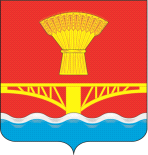 